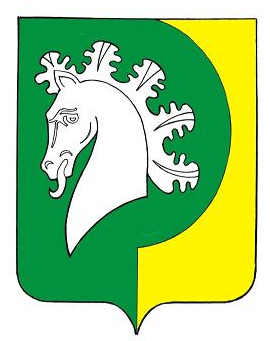 Об утверждении муниципальной программы Шераутского сельского поселения Комсомольского района Чувашской Республики «Развитие потенциала муниципального управления» на 2017–2020 годыВ целях повышения эффективности и информационной прозрачности деятельности органа местного самоуправления Шераутского сельского поселения Комсомольского района Чувашской Республики, администрация Шераутского сельского поселения Комсомольского района Чувашской Республики п о с т а н о в л я е т:1. Утвердить прилагаемую муниципальную программу Шераутского сельского поселения Комсомольского района Чувашской Республики «Развитие потенциала муниципального управления» на 2017 –2020 годы 2. Настоящее постановление вступает в силу со дня его подписания и распространяется на правоотношения, возникшие с 1 января 2017 года.Глава Шераутского сельского поселения                                                                              С.М.МаштановПАСПОРТмуниципальной  программы Шераутского сельского поселения Комсомольского района Чувашской Республики
«Развитие потенциала муниципального управления» на 2017–2020 годыРаздел 1. Общая характеристика сферы реализации муниципальной программы  Шераутского сельского поселения  Комсомольского района Чувашской Республики «Развитие потенциала муниципального управления» на 2016 - 2020 годыМуниципальная программа определяет цели, задачи и направления развития потенциала муниципального управления Шераутского сельского поселения на период 2017 - 2020 годы, финансовое обеспечение и механизмы реализации предусмотренных муниципальной программой мероприятий, показатели результативности ее реализации. Муниципальная программа призвана создать необходимые условия для совершенствования системы муниципального управления, повышения эффективности муниципальной службы, совершенствования кадровой политики в Шераутском сельском поселении.В современных условиях меняются требования, предъявляемые к муниципальной службе, наблюдаются недостаточный уровень профессиональной подготовки муниципальных служащих, их правовая и организационная обеспеченность. В целях повышения качества профессионального обучения муниципальных служащих необходимо организовать работу по целенаправленной и системной профессиональной переподготовке, повышению квалификации.Требуется обеспечение всесторонней реализации гарантий, предусмотренных законодательством Российской Федерации, для повышения эффективности исполнения должностных обязанностей и улучшения профессионального состава кадров муниципальных служащих. Недостаточное финансирование из местных бюджетов делает невозможной реализацию многих дополнительных гарантий и для муниципальных служащих.Важным представляется дальнейшее развитие муниципальной службы, в том числе увеличение денежного содержания и совершенствование социальных гарантий муниципальных служащих, позволяющие, с одной стороны, закрепить достигнутую стабильность муниципальной службы, а с другой стороны, перейти к ее интенсивной модернизации. Необходим переход к этапу ее после реформенного развития, характеризующемуся установлением и практической реализацией механизмов и процедур функционирования муниципальной службы.Развитие муниципальной службы зависит от разработки и реализации мероприятий, направленных на практическое применение новых технологий управления. Должна быть обеспечена взаимосвязь развития государственной гражданской службы с направлениями развития муниципальной службы, административной реформой.В настоящее время создаются условия для повышения качества оказания государственных и муниципальных услуг гражданам и организациям, формирования состава государственных и муниципальных услуг, а также механизмов их оказания в электронном виде в рамках проведения административной реформы.Непременным условием развития информационного общества являются повышение качества подготовки специалистов, а также создание системы непрерывного обучения в области информационных технологий.Принятие своевременных мер позволит укрепить доверие граждан к органу местного самоуправления Шераутского сельского поселения Комсомольского района, создать условия для эффективного выполнения органом местного самоуправления своих полномочий, повысить эффективность использования бюджетных средств.Все обозначенные проблемы взаимосвязаны, не могут быть решены в отдельности и требуют комплексного подхода к их разрешению.С учетом изложенного становятся очевидными значимость и необходимость принятия Муниципальной программы, важность комплексного и программного подхода к реализации мероприятий по развитию потенциала муниципального управления в Шераутском сельском поселении Комсомольского района.Раздел 2. Приоритеты реализуемой Муниципальной программы, цели, задачи, показатели (индикаторы) достижения целей и решений задач, срок и этапы реализацииПриоритеты реализуемой на территории политики в сфере развития муниципального управления Комсомольского района определены Стратегией социально-экономического развития Чувашской Республики до 2020 года, ежегодными посланиями Главы Чувашской Республики Государственному Совету Чувашской РеспубликиОсновной целью Муниципальной программы является совершенствование системы муниципального управления в Шераутском сельском поселении Комсомольского района.Муниципальная программа направлена на достижение следующих задач:повышение эффективности местного самоуправления и степени его ответственности перед населением;создание резерва управленческих кадров из числа высококвалифицированных специалистов, способных профессионально и результативно осуществлять управленческую деятельность в приоритетных сферах экономики, сфере муниципального управления, и его использование в целях эффективного обеспечения социально-экономического развития Шераутского сельского поселения Комсомольского района;формирование и внедрение системы подбора в орган местного самоуправления наиболее достойных кандидатур, компетентных специалистов на основе принципа равного доступа к муниципальной службе;формирование высококвалифицированного кадрового состава муниципальных служащих Шераутского сельского поселения способного обеспечить эффективность муниципального управленияМуниципальная программа будет реализовываться в 2017 - 2020 годах.В рамках программы будут разработаны и приняты нормативные правовые акты Шераутского сельского, регулирующие сферу развития муниципального управления Шераутского сельского поселения, формирования высококвалифицированного кадрового состава муниципального органа Шераутского сельского поселения, способного обеспечить эффективность муниципального управления, повышения качества деятельности органов местного самоуправления. Также продолжится реализация мер по развитию и повышению эффективности муниципального управления Шераутского поселения, в результате которой станет возможно:повысить степень ответственности органов местного самоуправления Шераутского сельского поселения перед населением;укрепить доверие граждан к органам местного самоуправления;повысить эффективность муниципального управления;сформировать систему подбора в органы местного самоуправления Шераутского сельского поселения наиболее достойных кандидатур, компетентных специалистов на основе принципа равного доступа к муниципальной службе;создать реальный резерв управленческих кадров Шераутского сельского поселения из числа высококвалифицированных специалистов, способных профессионально и результативно осуществлять управленческую деятельность в сфере муниципального управления;Состав показателей (индикаторов) Муниципальной программы определен исходя из принципа необходимости и достаточности информации для характеристики достижения целей и решения задач муниципальной программы. Аналогичный принцип использован при определении состава показателей (индикаторов) подпрограмм, включенных в состав муниципальной программы (Приложение №1).Раздел 3. Обобщенная характеристика основных мероприятий Муниципальной программыВыстроенная в рамках настоящей муниципальной программы система целевых ориентиров (цели, задачи, ожидаемые результаты) представляет собой четкую согласованную структуру, посредством которой установлена прозрачная и понятная связь реализации отдельных мероприятий с достижением конкретных целей на всех уровнях муниципальной программы.Основные мероприятия муниципальной программы будут решаться в рамках двух подпрограмм: «Развитие муниципальной службы в Шераутском сельском поселении Комсомольского района Чувашской Республики», «Обеспечение реализации муниципальной программы Шераутского сельского поселения «Развитие потенциала муниципального управления» на 2017 - 2020 годы» (далее -  подпрограммы).Подпрограмма «Развитие муниципальной службы в Шераутском сельском поселении Комсомольского района включает в себя  пять основных мероприятий.Основное мероприятие 1. Развитие нормативно-правовой базы, регулирующей вопросы муниципальной службы в Шераутском сельском поселении Комсомольского района.Развитие нормативно-правовой базы Шераутского сельского поселения Комсомольского района Чувашской Республики, регулирующей вопросы муниципальной службы.В рамках реализации основного мероприятия необходимо обеспечить:мониторинг законодательства Российской Федерации и законодательства Чувашской Республики о муниципальной службе; совершенствование и развитие нормативно-правовой базы Шераутского сельского поселения Комсомольского района Чувашской Республики, регулирующей вопросы муниципальной службы; организацию и проведение семинаров, совещаний по вопросам развития муниципальной службы.Основное мероприятие 2. Организация дополнительного профессионального развития муниципальных служащих в Шераутском сельском поселении Комсомольского района Чувашской Республики.Данное основное мероприятие включает: организацию работы по привлечению на муниципальную службу перспективных молодых специалистов; организацию прохождения производственной практики студентами образовательных организаций высшего профессионального образования в органах местного самоуправления Шераутского сельского поселения Комсомольского района Чувашской Республики;дополнительное профессиональное образование муниципальных служащих в зависимости от принадлежности к определенным профессиональным группам.Основное мероприятие 3. Внедрение на муниципальной службе современных кадровых технологий.В рамках основного мероприятия предусматриваются: создание объективных и прозрачных механизмов конкурсного отбора кандидатов на замещение должностей муниципальной службы и в кадровые резервы органов местного самоуправления Шераутского сельского поселения Комсомольского района Чувашской Республики;  внедрение в органах местного самоуправления института наставничества для муниципальных служащих, впервые принятых на муниципальную службу;использование единых критериев оценки соответствия кандидатов квалификационным требованиям при проведении конкурсов на замещение вакантных должностей муниципальной службы и включение в кадровые резервы органов местного самоуправления Шераутского сельского поселения Комсомольского района Чувашской Республики.Основное мероприятие 4. Повышение престижа муниципальной службы.В рамках выполнения данного основного мероприятия предполагаются:формирование кадровых резервов и их эффективное использование;привлечение лиц, состоящих в кадровых резервах органов местного самоуправления Шераутского сельского поселения Комсомольского района, к участию в работе коллегиальных органов, конференций, совещаний, в подготовке программ социально-экономического развития муниципального образования и программ развития Шераутского сельского поселения Комсомольского района;совершенствование системы материальной и моральной мотивации муниципальных служащих, доведение уровня оплаты их труда до конкурентного на рынке труда, увеличение в оплате труда муниципальных служащих доли, обусловленной реальной эффективностью их работы;участие в ежегодном районном конкурсе «Лучший муниципальный служащий Комсомольского  района Чувашской Республики».Основное мероприятие 5. Формирование положительного имиджа органов местного самоуправленияВ рамках выполнения основного мероприятия предусматриваются: проведение социологических опросов на предмет:оценки гражданами уровня эффективности муниципальной службы и результативности деятельности муниципальных служащих;оценки удовлетворенности муниципальных служащих условиями и результатами своей работы, морально-психологическим климатом в коллективе;анализ результатов проведенных социологических опросов.В подпрограмме «Обеспечение реализации Муниципальной программы Шераутского сельского поселения Комсомольского района «Развитие потенциала муниципального управления» на 2016-2020 годы одно основное мероприятие «Общепрограммные расходы».В рамках реализации основного мероприятия необходимо обеспечить:выполнение функций муниципальных органов;Перечень основных мероприятий Муниципальной программы приведен в приложении № 2 к настоящей Муниципальной программе.Раздел 4.  Обоснование выделения подпрограммКомплексный характер целей и задач Муниципальной программы обусловливает целесообразность использования программно-целевых методов управления для скоординированного достижения взаимосвязанных целей и решения соответствующих им задач как в целом по Муниципальной программе, так и по ее отдельным направлениям.Ряд взаимосвязанных целей Муниципальной программы направлен на развитие потенциала муниципального управления Шераутского сельского поселения Комсомольского района.Подпрограммы имеют собственную систему целевых ориентиров, согласующихся с целями и задачами Муниципальной, и подкрепленные конкретными мероприятиями и индикаторами эффективности.Основные цели и задачи Муниципальной программы не могут быть достигнуты без реализации комплекса мероприятий, предусмотренных в рамках соответствующих подпрограмм.В связи с этим в рамках Муниципальной программы предусмотрена реализация следующих подпрограмм:- «Развитие муниципальной службы в Шераутском сельском поселении Комсомольского района»;- Обеспечение реализации Муниципальной программы Шераутского сельского поселения Комсомольского района «Развитие потенциала муниципального управления» на 2017-2020 годы.Раздел 5. Обоснование объема финансовых ресурсов, необходимых для реализации Муниципальной программы Расходы Муниципальной программы формируются за счет средств бюджета Шераутского сельского поселения Комсомольского района Чувашской Республики.Общий объем финансирования Муниципальной программы в 2017 - 2020 годах составит 4124,336 тыс. рублей.Объемы финансирования Муниципальной программы подлежат ежегодному уточнению исходя из реальных возможностей бюджета.Ресурсное обеспечение Муниципальной программы в разрезе мероприятий по годам реализации представлено в приложении № 4 к настоящей Муниципальной программе.                                                                                                                                                                       Приложение № 1  к муниципальной программе                                                                                                                                                               Шераутского сельского поселения                                                                                                                                                                        Комсомольского района Чувашской Республики                                                                                                                                                                      «Развитие потенциала муниципального управления» на 2017 - 2020 годыС В Е Д Е Н И Яо показателях (индикаторах) муниципальной программы Шераутского сельского поселения Комсомольского района Чувашской Республики «Развитие потенциала муниципального управления» на 2017–2020 годы, подпрограмм Муниципальной программы и их значениях                                                                                                                                                                        Приложение № 2  к муниципальной программе                                                                                                                                                               Шераутского сельского поселения                                                                                                                                                                        Комсомольского района Чувашской Республики                                                                                                                                                                      «Развитие потенциала муниципального управления» на 2017 - 2020 годыП Е Р Е Ч Е Н Ьосновных мероприятий подпрограмм муниципальной программы Шераутского сельского поселения Комсомольского района «Развитие потенциала муниципального управления» на 2017–2020 годы                                                                                                                                                                       Приложение № 3  к муниципальной программе                                                                                                                                                               Шераутского сельского поселения                                                                                                                                                                        Комсомольского района Чувашской Республики                                                                                                                                                                      «Развитие потенциала муниципального управления» на 2017 - 2020 годыП л а нреализации муниципальной программы Шераутского сельского поселения Комсомольского района Чувашской Республики«Развитие потенциала муниципального управления» на 2017–2020 годыПриложение № 4  к муниципальной программеШераутского сельского поселенияКомсомольского района Чувашской Республики«Развитие потенциала муниципального управления» на 2017 - 2020 годыРЕСУРСНОЕ ОБЕСПЕЧЕНИЕреализации Муниципальной программы Шераутского сельского поселения Комсомольского района Чувашской Республики «Развитие потенциала муниципального управления» на 2017–2020 годыЧĂВАШ РЕСПУБЛИКИКОМСОМОЛЬСКИ  РАЙОНĚ ЧУВАШСКАЯ РЕСПУБЛИКА КОМСОМОЛЬСКИЙ РАЙОН  ШУРУТ  ЯЛ ПОСЕЛЕНИЙĚН АДМИНИСТРАЦИЙĚ ЙЫШĂНУ05 октябрь 2017ç.  № 54Шурут  ялěАДМИНИСТРАЦИЯ ШЕРАУТСКОГО СЕЛЬСКОГОПОСЕЛЕНИЯ ПОСТАНОВЛЕНИЕ05 октября 2017г.   № 54село ШераутыОтветственный исполнитель муниципальной программы-Администрация Шераутского сельского поселения Комсомольского района Чувашской РеспубликиПодпрограмма муниципальной программы-«Развитие муниципальной службы в Шераутском сельском поселении на 2017 - 2020 годы»;«Обеспечение реализации муниципальной программы Шераутского сельского поселения «Развитие потенциала муниципального управления» на 2017 - 2020 годы»Основные мероприятияОрганизация дополнительного профессионального развития муниципальных служащих в Шераутском сельском поселении Комсомольского района Чувашской Республики;Общепрограммные расходыЦель муниципальной программы-совершенствование системы муниципального управления Шераутского сельского  поселения Комсомольского районаЗадачи муниципальной программы-повышение эффективности местного самоуправления и степени его ответственности перед населением;формирование и внедрение системы подбора в орган местного самоуправления наиболее достойных кандидатур, компетентных специалистов на основе принципа равного доступа к муниципальной службе;формирование высококвалифицированного кадрового состава муниципальных служащих Шераутского сельского поселения способного обеспечить эффективность муниципального управления;укрепление материально – технической базы администрации Шераутского сельского поселения Комсомольского районаЦелевые индикаторы (показатели) муниципальной программы-Достижение к 2021 году следующих показателей:-удовлетворенность населения деятельностью органа местного самоуправления Шераутского сельского поселения – 80% от числа опрошенных;-оценка гражданами уровня эффективности муниципальной службы и результативности муниципальных служащих - не ниже, чем "удовлетворительно";- оценка гражданами уровня информационной открытости деятельности органов местного самоуправления Шераутского сельского поселения Комсомольского района Чувашской Республики "высокий"Сроки реализации муниципальной программы-2017-2020 годыОбъемы финансирования муниципальной программы с разбивкой по годам ее реализации-Прогнозируемый объем финансирования мероприятий муниципальной программы за счет средств бюджета Шераутского сельского поселения в 2017 - 2020 годах составляет 4124,336 тыс. рублей, в том числе:в 2017 году – 1047,626 тыс. рублей;в 2018 году – 1025,570 тыс. рублей;в 2019 году – 1025,570 тыс. рублей;в 2020 году – 1025,570 тыс. рублей.Объемы финансирования муниципальной программы уточняются при формировании бюджета Шераутского сельского поселения на очередной финансовый год и плановый периодОжидаемые результаты реализации муниципальной программы-Реализация муниципальной программы позволит:- повысить степень ответственности органа местного самоуправления Шераутского сельского поселения Комсомольского района перед населением;- обеспечить высокий уровень доступности для населения информации и технологий в области местного самоуправления;- укрепить доверие граждан к органам местного самоуправления; - повысить эффективность муниципального управления;- сформировать систему подбора в органы местного самоуправления Шераутского сельского поселения наиболее достойных кандидатур, компетентных специалистов на основе принципа равного доступа к муниципальной службе;- сформировать высококвалифицированный кадровый состав органа местного самоуправления№ 
п/пПоказатель 
(индикатор) 
(наименование)Показатель 
(индикатор) 
(наименование)Показатель 
(индикатор) 
(наименование)Единица 
измеренияЕдиница 
измеренияЗначения показателейЗначения показателейЗначения показателейЗначения показателей№ 
п/пПоказатель 
(индикатор) 
(наименование)Показатель 
(индикатор) 
(наименование)Показатель 
(индикатор) 
(наименование)Единица 
измеренияЕдиница 
измерения2017 год2018 год2019 год2020 год2020 год12223345677Муниципальная программа Шераутского сельского поселения Комсомольского района Чувашской Республики  «Развитие потенциала муниципального управления» на 2017–2020 годыМуниципальная программа Шераутского сельского поселения Комсомольского района Чувашской Республики  «Развитие потенциала муниципального управления» на 2017–2020 годыМуниципальная программа Шераутского сельского поселения Комсомольского района Чувашской Республики  «Развитие потенциала муниципального управления» на 2017–2020 годыМуниципальная программа Шераутского сельского поселения Комсомольского района Чувашской Республики  «Развитие потенциала муниципального управления» на 2017–2020 годыМуниципальная программа Шераутского сельского поселения Комсомольского района Чувашской Республики  «Развитие потенциала муниципального управления» на 2017–2020 годыМуниципальная программа Шераутского сельского поселения Комсомольского района Чувашской Республики  «Развитие потенциала муниципального управления» на 2017–2020 годыМуниципальная программа Шераутского сельского поселения Комсомольского района Чувашской Республики  «Развитие потенциала муниципального управления» на 2017–2020 годыМуниципальная программа Шераутского сельского поселения Комсомольского района Чувашской Республики  «Развитие потенциала муниципального управления» на 2017–2020 годыМуниципальная программа Шераутского сельского поселения Комсомольского района Чувашской Республики  «Развитие потенциала муниципального управления» на 2017–2020 годыМуниципальная программа Шераутского сельского поселения Комсомольского района Чувашской Республики  «Развитие потенциала муниципального управления» на 2017–2020 годыМуниципальная программа Шераутского сельского поселения Комсомольского района Чувашской Республики  «Развитие потенциала муниципального управления» на 2017–2020 годы1Удовлетворенность населения деятельностью органов местного самоуправления Шераутского сельского поселения района Чувашской РеспубликиУдовлетворенность населения деятельностью органов местного самоуправления Шераутского сельского поселения района Чувашской РеспубликиУдовлетворенность населения деятельностью органов местного самоуправления Шераутского сельского поселения района Чувашской Республики% от числа опрошенных% от числа опрошенных39,841,843,845,845,82Результативность деятельности муниципальных служащих - не ниже, чем «удовлетворительно»Результативность деятельности муниципальных служащих - не ниже, чем «удовлетворительно»Результативность деятельности муниципальных служащих - не ниже, чем «удовлетворительно»% от числа опрошенных% от числа опрошенныхудовлетворительноудовлетворительноудовлетворительноудовлетворительноудовлетворительноПодпрограмма «Развитие муниципальной службы в Шераутском сельском поселении Комсомольского района»Подпрограмма «Развитие муниципальной службы в Шераутском сельском поселении Комсомольского района»Подпрограмма «Развитие муниципальной службы в Шераутском сельском поселении Комсомольского района»Подпрограмма «Развитие муниципальной службы в Шераутском сельском поселении Комсомольского района»Подпрограмма «Развитие муниципальной службы в Шераутском сельском поселении Комсомольского района»Подпрограмма «Развитие муниципальной службы в Шераутском сельском поселении Комсомольского района»Подпрограмма «Развитие муниципальной службы в Шераутском сельском поселении Комсомольского района»Подпрограмма «Развитие муниципальной службы в Шераутском сельском поселении Комсомольского района»Подпрограмма «Развитие муниципальной службы в Шераутском сельском поселении Комсомольского района»Подпрограмма «Развитие муниципальной службы в Шераутском сельском поселении Комсомольского района»Подпрограмма «Развитие муниципальной службы в Шераутском сельском поселении Комсомольского района»Доля подготовленных муниципальных нормативных правовых актов Шераутского сельского поселения Комсомольского района Чувашской Республики, регулирующих вопросы муниципальной службы, отнесенные к компетенции органов местного самоуправленияпроцентовпроцентов100100100100100100Доля муниципальных служащих, прошедших профессиональную переподготовку, повышение квалификацииДоля муниципальных служащих, прошедших профессиональную переподготовку, повышение квалификацииДоля муниципальных служащих, прошедших профессиональную переподготовку, повышение квалификациичеловекчеловек11111Доля вакантных должностей муниципальной службы, замещаемых на конкурсной основе, в том числе из кадрового резерва органов местного самоуправленияДоля вакантных должностей муниципальной службы, замещаемых на конкурсной основе, в том числе из кадрового резерва органов местного самоуправленияДоля вакантных должностей муниципальной службы, замещаемых на конкурсной основе, в том числе из кадрового резерва органов местного самоуправленияпроцентовпроцентовне менее 72не менее 73не менее 74не менее 75не менее 75не менее 73не менее 74Оценка гражданами уровня эффективности муниципальной службы и результативности деятельности муниципальных служащихОценка гражданами уровня эффективности муниципальной службы и результативности деятельности муниципальных служащихОценка гражданами уровня эффективности муниципальной службы и результативности деятельности муниципальных служащихххудовлетворительноудовлетворительноудовлетворительноудовлетворительноудовлетворительноОценка муниципальными служащими условий и результатов своей работы, морально-психологического климата в коллективеОценка муниципальными служащими условий и результатов своей работы, морально-психологического климата в коллективеОценка муниципальными служащими условий и результатов своей работы, морально-психологического климата в коллективеххудовлетворительноудовлетворительноудовлетворительноудовлетворительноудовлетворительноОбеспечение реализации муниципальной программы Шераутского сельского поселения Комсомольского  района «Развитие потенциала муниципального управления» на 2017-2020 годыОбеспечение реализации муниципальной программы Шераутского сельского поселения Комсомольского  района «Развитие потенциала муниципального управления» на 2017-2020 годыОбеспечение реализации муниципальной программы Шераутского сельского поселения Комсомольского  района «Развитие потенциала муниципального управления» на 2017-2020 годыОбеспечение реализации муниципальной программы Шераутского сельского поселения Комсомольского  района «Развитие потенциала муниципального управления» на 2017-2020 годыОбеспечение реализации муниципальной программы Шераутского сельского поселения Комсомольского  района «Развитие потенциала муниципального управления» на 2017-2020 годыОбеспечение реализации муниципальной программы Шераутского сельского поселения Комсомольского  района «Развитие потенциала муниципального управления» на 2017-2020 годыОбеспечение реализации муниципальной программы Шераутского сельского поселения Комсомольского  района «Развитие потенциала муниципального управления» на 2017-2020 годыОбеспечение реализации муниципальной программы Шераутского сельского поселения Комсомольского  района «Развитие потенциала муниципального управления» на 2017-2020 годыОбеспечение реализации муниципальной программы Шераутского сельского поселения Комсомольского  района «Развитие потенциала муниципального управления» на 2017-2020 годыОбеспечение реализации муниципальной программы Шераутского сельского поселения Комсомольского  района «Развитие потенциала муниципального управления» на 2017-2020 годыОбеспечение реализации муниципальной программы Шераутского сельского поселения Комсомольского  района «Развитие потенциала муниципального управления» на 2017-2020 годыОбеспечение деятельности администрации Шераутского сельского поселения Комсомольского района Чувашской РеспубликиОбеспечение деятельности администрации Шераутского сельского поселения Комсомольского района Чувашской РеспубликиОбеспечение деятельности администрации Шераутского сельского поселения Комсомольского района Чувашской Республикипроцентов от общего числа опрошенныхпроцентов от общего числа опрошенных100100100100100№ппНомер и наименованиеосновного мероприятияОтветственныйисполнительСрокСрокОжидаемыйнепосредственныйрезультатПоследствия нереализованного основного мероприятияСвязь с показателямигосударственнойпрограммы Чувашской Республики(подпрограммы)№ппНомер и наименованиеосновного мероприятияОтветственныйисполнительначалареализацииокончанияреализацииОжидаемыйнепосредственныйрезультатПоследствия нереализованного основного мероприятияСвязь с показателямигосударственнойпрограммы Чувашской Республики(подпрограммы)12345678Подпрограмма «Развитие муниципальной службы в Шераутском сельском поселении Комсомольского района»Подпрограмма «Развитие муниципальной службы в Шераутском сельском поселении Комсомольского района»Подпрограмма «Развитие муниципальной службы в Шераутском сельском поселении Комсомольского района»Подпрограмма «Развитие муниципальной службы в Шераутском сельском поселении Комсомольского района»Подпрограмма «Развитие муниципальной службы в Шераутском сельском поселении Комсомольского района»Подпрограмма «Развитие муниципальной службы в Шераутском сельском поселении Комсомольского района»Подпрограмма «Развитие муниципальной службы в Шераутском сельском поселении Комсомольского района»Подпрограмма «Развитие муниципальной службы в Шераутском сельском поселении Комсомольского района»1.Основное мероприятие 1. Развитие нормативно-правовой базы Шераутского сельского поселения Комсомольского района Чувашской Республики, регулирующей вопросы муниципальной службы Администрация Шераутского сельского поселения Комсомольского района01.01.201731.12.2020полнота нормативно-правовой базы Шераутского сельского поселения Комсомольского района Чувашской Республики по вопросам муниципальной службынеурегулированность вопросов муниципальной службыдоля подготовленных нормативных правовых актов Шераутского сельского поселения Комсомольского района Чувашской Республики, регулирующих вопросы муниципальной службы, отнесенные к компетенции органов местного самоуправления, не менее 100 процентов2.Основное мероприятие 2. Организация дополнительного профессионального развития муниципальных служащих, направление на курсы повышения квалификации  Администрация Шераутского сельского поселения Комсомольского района01.01.201731.12.2020повышение уровня профессионализма и компетентности муниципальных служащих и лиц, состоящих в кадровых резервах органов местного самоуправления в Шераутском сельском поселении Комсомольского района Чувашской Республики (далее – кадровые резервы органов местного самоуправления) невыполнение требований законодательства Российской Федерации об участии государственных  органов субъектов Российской Федерации в обеспечении дополнительного профессионального образования муниципальных служащих доля муниципальных служащих, прошедших дополнительное профессиональное образование в текущем году за счет средств бюджета Шераутского сельского поселения  Комсомольского района Чувашской Республики, не менее 1 человека 3.Основное мероприятие 3. Внедрение на муниципальной службе современных кадровых технологийАдминистрация Шераутского сельского поселения Комсомольского района 01.01.201731.12.2020создание эффективной системы поиска и отбора кандидатов для замещения должностей муниципальной службы для включения в кадровые резервы органов местного самоуправления;применение современных методов оценки граждан и муниципальных служащих;риск замещения должностей муниципальной службы неквалифицированными специалистами;отсутствие унифицированных методик и технологий подбора кадров на муниципальную службу, несовершенство методик проведения конкурсов на замещение вакантных должностей муниципальной службы и включение в кадровые резервы органов местного самоуправления, квалификационных экзаменов и аттестации муниципальных служащих доля вакантных должностей муниципальной службы, замещаемых на конкурсной основе, не менее 50 процентов 4.Основное мероприятие 4. Повышение престижа муниципальной службы Администрация Шераутского сельского поселения Комсомольского района01.01.201731.12.2020наличие высококвалифицированного кадрового состава на муниципальной службе, эффективность использования кадровых резервов;укрепление стабильности кадрового состава муниципальной службы;повышение престижа муниципальной службы отсутствие возможностей для обеспечения непрерывности сменяемости кадрового состава на муниципальной службе;отсутствие возможностей для назначения на руководящие должности высококвалифицированных специалистов;непривлекательность муниципальной службы;текучесть кадров доля муниципальных служащих в возрасте до 30 лет в общей численности гражданских служащих не менее 50 процентов;оценка муниципальными служащими условий и результатов своей работы, морально-психологического климата в коллективе не ниже чем «удовлетворительно»5.Основное мероприятие 5. Формирование положительного имиджа органов местного самоуправления в Шераутском сельском поселении Комсомольского района Чувашской РеспубликиАдминистрация Шераутского сельского поселения Комсомольского района01.01.201731.12.2020формирование объективного общественного мнения о деятельности муниципальных служащих;удовлетворенность граждан уровнем эффективности муниципальной службы и результативности деятельности муниципальных служащих;удовлетворенность муниципальных служащих условиями и результатами своей работы, морально-психологическим климатом в коллективенегативное отношение граждан к деятельности муниципальных служащих;непривлекательность муниципальной службы;снижение результативности деятельности муниципальных служащих;текучесть кадровоценка гражданами уровня эффективности муниципальной службы и результативности деятельности муниципальных служащих не ниже чем «удовлетворительно»;оценка муниципальными служащими условий и результатов своей работы, морально-психологического климата в коллективе не ниже чем «удовлетворительно»Наименование подпрограммы муниципальной программы Комсомольского района  Чувашской Республики, основного мероприятия, мероприятий, реализуемых в рамках основного мероприятияОтветственный исполнительСрокСрокОжидаемый непосредственный результат (краткое описание)Наименование подпрограммы муниципальной программы Комсомольского района  Чувашской Республики, основного мероприятия, мероприятий, реализуемых в рамках основного мероприятияОтветственный исполнительначала реализацииокончания реализацииОжидаемый непосредственный результат (краткое описание)12345Подпрограмма «Развитие муниципальной службы в Шераутском сельском поселении Комсомольского района»Администрация Шераутского сельского поселения Комсомольского района01.01.201731.12.2020совершенствование системы муниципального управления Шераутского сельского поселения Комсомольского района;повышение эффективности и результативности деятельности муниципальных служащихОсновное мероприятие 1. Развитие нормативно-правовой базы Шераутского сельского поселения Комсомольского района Чувашской Республики, регулирующей вопросы муниципальной службыАдминистрация Шераутского сельского поселения Комсомольского района01.01.201731.12.2020полнота нормативно-правовой базы Шераутского сельского поселения Комсомольского района Чувашской Республики по вопросам муниципальной службыОсновное мероприятие 2. Организациядополнительного профессионального развития, направление на курсы повышения квалификации муниципальных служащихАдминистрация Шераутского сельского поселения Комсомольского района01.01.201731.12.2020повышение уровня профессионализма и компетентности муниципальных служащих и лиц, состоящих в кадровых резервах органов местного самоуправленияОсновное мероприятие 3. Внедрение на муниципальной службе современных кадровых технологийАдминистрация Шераутского сельского поселения Комсомольского района01.01.201731.12.2020создание эффективной системы поиска и отбора кандидатов для замещения должностей муниципальной службы для включения в кадровые резервы органов местного самоуправления;применение современных методов оценки граждан и муниципальных служащих;Основное мероприятие 4. Повышение престижа муниципальной службыАдминистрация Шераутского сельского поселения Комсомольского района01.01.201731.12.2020наличие высококвалифицированного кадрового состава на муниципальной службе;эффективность использования кадровых резервов;укрепление стабильности кадрового состава муниципальной службы;повышение престижа муниципальной службыОсновное мероприятие 5. Формирование положительного имиджа органов местного самоуправленияАдминистрация Шераутского сельского поселения Комсомольского района01.01.201731.12.2020формирование объективного общественного мнения о деятельности муниципальных служащих;удовлетворенность граждан уровнем эффективности муниципальной службы и результативности деятельности муниципальных служащих;удовлетворенность муниципальных служащих условиями и результатами своей работы, морально-психологическим климатом в коллективеСтатусНаименование Муниципальной программы Шераутского сельского поселения Комсомольского района Чувашской Республики (подпрограммы), основных мероприятийИсточник финансированияРасходы по годам, тыс.рублейРасходы по годам, тыс.рублейРасходы по годам, тыс.рублейРасходы по годам, тыс.рублейСтатусНаименование Муниципальной программы Шераутского сельского поселения Комсомольского района Чувашской Республики (подпрограммы), основных мероприятийИсточник финансирования2017201820192020Муниципальная программа Шераутского сельского поселения Комсомольского района Чувашской Республики«Развитие потенциала муниципального управления» на 2017-2020 годыВсего1047,6261025,5701025,5701025,570Подпрограмма«Развитие муниципальной службы в Шераутском сельском поселении Комсомольского района Чувашской Республики»Всего0,00,00,00,0Основное мероприятие 1Развитие нормативно-правовой базы Шераутского сельского поселения Комсомольского района Чувашской Республики, регулирующей вопросы муниципальной службыВсего0,00,00,00,0Основное мероприятие 1Развитие нормативно-правовой базы Шераутского сельского поселения Комсомольского района Чувашской Республики, регулирующей вопросы муниципальной службы0,00,00,00,0Основное мероприятие 2Организациядополнительного профессионального развития, направление на курсы повышения квалификации муниципальных служащихВсего0,00,00,00,0Основное мероприятие 3Внедрение на муниципальной службе современных кадровых технологийВсего0,00,00,00,0Основное мероприятие 4Повышение престижа муниципальной службыВсего0,00,00,00,0Основное мероприятие 5Формирование положительного имиджа органов местного самоуправленияВсего0,00,00,00,0ПодпрограммаОбеспечение реализации муниципальной программы Шераутского сельского поселения Комсомольского района Чувашской Республики «Развитие потенциала муниципального управления» на 2017-2020 годыВсего1047,6261025,5701025,5701025,570Основное мероприятие 1Общепрограммные расходыВсего1047,6261025,5701025,5701025,570